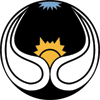 Председателю правления РОО СО «Сегун Клуб»Семенову А.В.От _______________________________ЗАЯВЛЕНИЕЯ, гражданин Российской Федерации _____________________________________, «___» _______ ______ года рождения, зарегистрированный по адресу: _________ _________________________________, паспортные данные: серия _____ № ________; выдан: «___» _______ 20____ года, ____________________ _____________________, к/п: ___-___, контактный телефон +7 (____) ____-___-___, контактный e-mail ____________________, прошу принять меня в члены Региональной общественной организации «Спортивное общество «Сегун Клуб».С уставом ознакомлен, обязуюсь его соблюдать.Копию платежного поручения об оплате годового членского взноса прилагаю._______________  / _______________ «___» __________ 20___ года.СОГЛАСИЕ НА ОБРАБОТКУ ПЕРСОНАЛЬНЫХ ДАННЫХСубъект персональных данных, _________________________________________ «___» _______ ______ года рождения, зарегистрированный по адресу: _________ _________________________________, паспортные данные: серия _____ № ________; выдан: «___» _______ 20____ года, ____________________ _____________________, к/п: ___-___, контактный телефон +7 (____) ____-___-___, контактный e-mail ____________________,Принимаю решение о предоставлении моих персональных данных и даю согласие на их обработку свободно, своей волей и в своем интересе. Наименование и адрес оператора, получающего согласие субъекта персональных данных: Региональная общественная организация «Спортивное общество «Сегун Клуб», 111402, г. Москва, ул. Кетчерская, дом 2, корп. 3, кв. 95.Со следующей целью обработки персональных данных: членство в РОО «СО «Сегун Клуб».Перечень персональных данных, на обработку которых дается согласие субъекта персональных данных: Фамилия; имя; отчество; адрес; паспортные данные: а) вид документа; б) серия и номер документа; в) орган, выдавший документ: - наименование; - код; г) дата выдачи документа; Адрес регистрации места жительства; Адрес фактического места жительства; Пол; Номер контактного телефона; Электронный адрес.Наименование и адрес лица, осуществляющего обработку персональных данных по поручению оператора (если обработка будет поручена такому лицу): Обработка персональных данных третьими лицами не осуществляется. Перечень действий с персональными данными, на исполнение которых дается согласие, общее описание используемых оператором способов обработки персональных данных: Обработка вышеуказанных персональных данных будет осуществляться путем смешанной (автоматизированной и неавтоматизированной) обработки персональных данных, а именно: сбор, систематизация, накопление, хранение, уточнение (обновление, изменение), извлечение, использование, передача (распространение, предоставление, доступ), блокирование, удаление персональных данных.Срок действия согласия субъекта персональных данных, а также способ его отзыва, если иное не установлено федеральным законом: Согласие действует бессрочно, до его отзыва субъектом персональных данных путем письменного обращения к оператору.Субъект персональных данных уведомляется о том, что в случае отзыва субъектом персональных данных согласия на обработку персональных данных, оператор вправе продолжить обработку персональных данных без согласия субъекта персональных данных в соответствии с частью второй статьи 9 Федерального закона от 27 июля 2006 года № 152-ФЗ «О персональных данных».Подпись субъекта персональных данных: _____________________________________________________________________________ (Ф.И.О. полностью, подпись)город Москва«___» ________ 20___ года